Department of Medicine Visiting Students Application Form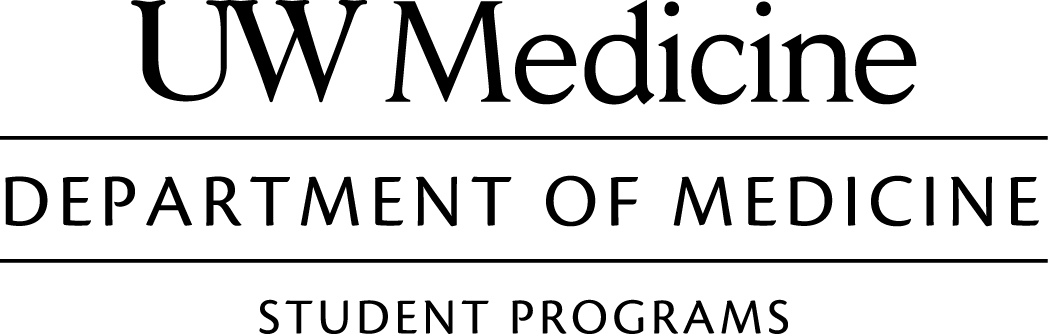 Name ______________________________________________________         Home School__________________________________________________USMLE Step 1 Score ______________       or       COMLEX score ___________________ [If no Step 1 score, check the following box if your school requires Step 1 testing at end of MS3 year: If you are planning on a fellowship after residency, which specialty? ______________________________________________________Why do you want to do an elective at the University of Washington?We require eight weeks of internal medicine for our medicine electives. Please list the courses you have taken that fulfill this requirement. Of note, if you will complete the course before your elective here but have not done it yet, please list it below, and forward an updated transcript when you have completed the course.Course				# Weeks			Date completed			Grade:For students applying for MEDECK 604 - Are you planning to Match in Dermatology Y/N___________ If Yes, Does your medical program offer a dermatology clerkship? Y/N__________.If Yes, please provide the dates and grade:  ___________________________________________________________________________________Each elective has standard days off (often weekend off for consult electives and 4 total days during the month for a subinternship.)  Please review the schedule on the website for the electives you are considering. Additional days off are generally not allowed. Please do not schedule an elective during a time when you are expecting to do residency interviews. One day off for a local interview may be granted with at least two weeks of advanced notice at the discretion of the clerkship director.  Initial here to indicate your understanding of this policy ________Acceptance to an elective course does not affect your chances of getting an interview in our residency program. The screening processes for our electives and our residency interviews are independent. Initial here to indicate your understanding of this policy ________If you are accepted to an elective and cannot attend, please let us know as soon as possible, six weeks in advance of the drop date. Dropping the elective in VSAS only is not sufficient; you must also let our office know by emailing or calling Lan Nguyen, lnguye17@uw.edu or 206.616.5137. Initial here to indicate your understanding of this policy ________Signature __________________________________________________________ 			Date_________________________